Anexa nr. 16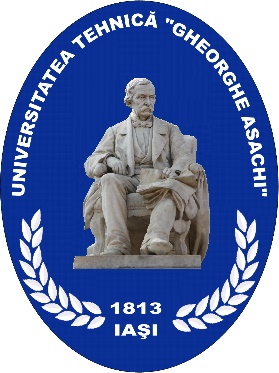 “Gheorghe  Asachi”   of   RomâniaERASMUS+ STUDENT MOBILITYCERTIFICATE OF TRAINING  ATTENDANCEHost Institution _____________________________________________________________________Sending University__________________________________________________________________Faculty ___________________________________________________________________________Academic Year _____________________________________________________________________This is to certify that the student mentioned below performed a training stage at our InstitutionFamily name _______________________________________________________________________Name ____________________________________________________________________________Place and date of birth _______________________________________________________________Nationality ________________________________________________________________________City ____________________Country ___________________________________________________Number of months attended:  From ________________________To __________________________Name of supervisor __________________________________________________________________Signature __________________________________________________________________________Stamp of InstitutionDate _____________________________________________________________________________